May 14th 2012Altamonte Glass & Mirror, Inc.Attn: Tony Chang6001 Cinderlane Pkwy.Orlando, Fl 32810RE: First Green Bank Headquarters
       18251 US Highway 441
       Mt. Dora, FL 32757To whom it may concern:It is my pleasure to submit this letter to recognize the great work Tony Chang and Altamonte Glass did on the First Green Bank Headquarters building in Eustis Florida.  The building was a tremendous success thanks in large part to the extensive glazing throughout the project. The project features interior and exterior storefront as well as a curtain wall system designed to provide extensive amounts of natural light into the building and through it while at the same time blocking as much of the solar heat gain as possible.  The glazing that was selected for each system as well as the vertical and horizontal exterior sun shading devices came together beautifully in this project thanks to the great work by Altamonte Glass. From the very beginning of the design phase we were faced with a difficult challenge to minimize solar heat gain while at the same time provide ample daylight and views for all of the banks occupants.  This balancing act, simulated though energy and daylight models, led me to believe that we would have a difficult time identifying a glazing spec that would allow us to do all of the things we wanted to do with the building aesthetically.  Fortunately we were able to work with Tony and the guys at Altamonte Glass during the shop drawing process to identify what I believe is the perfect glazing spec for the project. I appreciate the opportunity to recognize their outstanding work on this project as I am grateful to have had the opportunity to work with them on it.  With all of the crazy details, angles and roadblocks this project contained I would not have been surprised to see Altamonte walk off the site.  But they stuck with it and the finished the project with class.  The glazing on this building is everything I had hoped it would be. Sincerely, 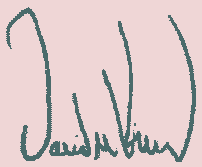 David Kindel, Project ManagerLEED AP Environmental Dynamics, Incorporated142 Truman Street NE, Suite A-1Albuquerque, NM 87108Tel: 505.242.2851Email: kindel@edi-arch.comWeb: www.edi-arch.com